Surface Area of Triangular Prisms GREENAdd together the areas of all the faces to find the surface areas of these prisms (all the edges are measured in cm)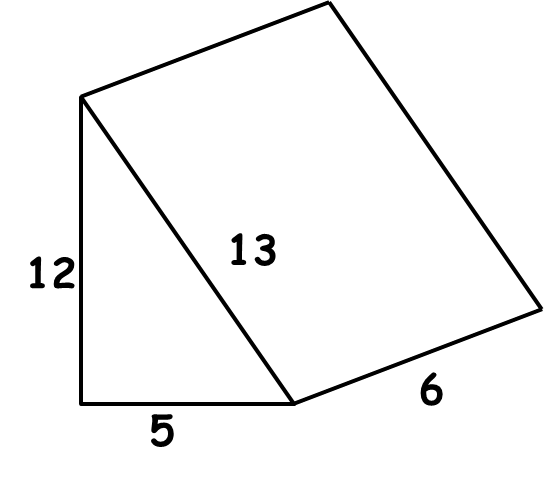 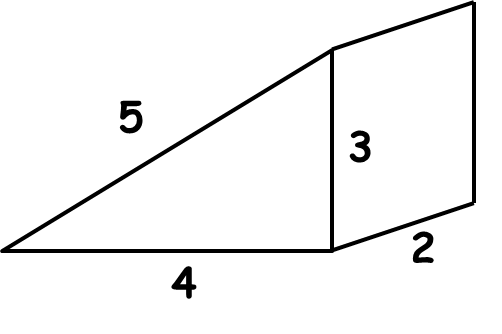 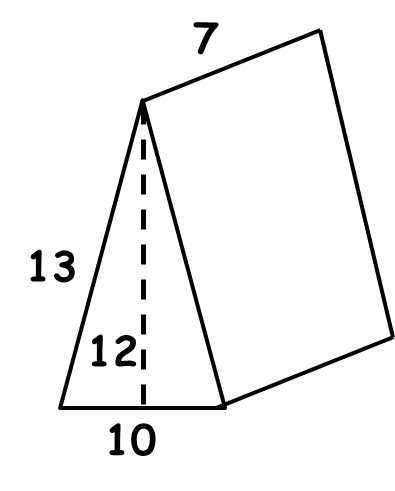 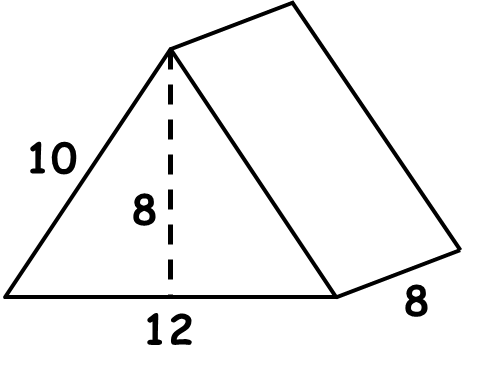 Surface Area of Triangular Prisms AMBERAdd together the areas of all the faces to find the surface areas of these prisms (all the edges are measured in cm)Surface Area of Triangular Prisms REDAdd together the areas of all the faces to find the surface areas of these prisms (all the edges are measured in cm)